СПОНСОРЫ И ПРИЗЫ ВСЕРОССИЙСКОГО КОНКУРСА ПРОФЕССИОНАЛЬНОГО МАСТЕРСТВА КАДАСТРОВЫХ ИНЖЕНЕРОВ «КАДАСТРОВЫЙ ОЛИМП – 2021/2022», ПОСВЯЩЕННОГО 10-ЛЕТИЮ НАЦИОНАЛЬНОЙ ПАЛАТЫ КАДАСТРОВЫХ ИНЖЕНЕРОВ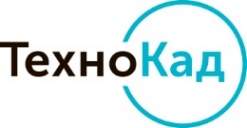 ООО «ТехноКад»Приз Победителю конкурса - Персональный МФЦ на рабочем месте кадастрового инженера – ТехноКад-Экспресс, ноутбук и МФУ!Комплексное решение для кадастрового инженера: современный ноутбук, компактное многофункциональное устройство (МФУ) “3 в 1” и годовая лицензия на ТехноКад-Экспресс Профессиональный. Готовое решение, которое с легкостью заменит целый МФЦ.В каждой из 8 дополнительных номинаций:Годовая лицензия “ТехноКад-Экспресс Профессиональный” для выполнения полного цикла работ по кадастровому учёту и регистрации прав, включающее функционал по подготовке 38 видов документов кадастровой деятельности   и мощный аккумулятор Power Bank для бесперебойного функционирования оборудования в любых ситуациях. Годовая лицензия “ТехноКад-Экспресс Межевой план” для выполнения полного цикла работ по кадастровому учёту и регистрации прав, включающее подготовку всех видов межевого плана и надежный зонт, который защитит вас от непогоды.Годовая лицензия “ТехноКад-Экспресс Технический план” для выполнения полного цикла работ по кадастровому учёту и регистрации прав, включающее подготовку всех видов технического плана и мягкий плед, который наполнит ваш дом уютом.Победителям в специальных номинациях – компактный флеш-накопитель, который надежно сохранит самые ценные данные и годовая лицензия “ТехноКад-Экспресс Мини”. Идеально подойдет тем, кто привык работать в своем ПО, но хочет проверять и отправлять документы в Росреестр без посещения МФЦ!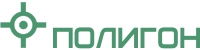 ООО «ПРОГРАММНЫЙ ЦЕНТР – ПОЛИГОН»Ноутбук; Полигон Про: Максимум – единая программа для всех видов кадастровых работ: от формирования XML-документов до постановки объектов недвижимости на ГКУ и ГРП. Срок действия лицензии –                          12 мес; Курсы повышение квалификации по программам в соответствии с №221-ФЗ «О кадастровой деятельности». Дистанционное обучение. Результат обучения - удостоверение о повышении квалификации.Призы для призеров в номинациях:- Курс профессиональной переподготовки "Судебная землеустроительная экспертиза". Дистанционное обучение. 950 часов,                    6 месяцев. Результат обучения - диплом о профессиональной переподготовке установленного образца.- 2 шт. - Курсы повышение квалификации по программам в соответствии с №221-ФЗ «О кадастровой деятельности». Дистанционное обучение. Результат обучения - удостоверение о повышении квалификации.- 3 шт.- Полигон Про: Графика – специализированная графический редактор для выполнения кадастровых работ. Срок действия лицензии - 12 мес.-        1 лицензия - Полигон Про: Максимум – единая программа для всех видов кадастровых работ: от формирования XML-документов до постановки объектов недвижимости на ГКУ и ГРП. Срок действия лицензии –                           12 мес.- 1 лицензия,- Полигон Про: Росреестр – программа для постановки объектов недвижимости на кадастровый учет и регистрации прав. Срок действия лицензии – 12 мес.- 1 лицензия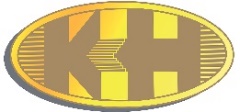 Журнал «Кадастр недвижимости»1. Сертификат на оплату регистрационного взноса на участие во Всероссийском съезде кадастровых инженеров (3 шт.) (Сертификат включает регистрационный взнос. Переезд, проживание, экскурсионная программа не включены)2. Книга «Саморегулирование кадастровой деятельности».                                Авторы М.И. Петрушина, А.Г. Овчинникова – 5 призов3. Подписка на журнал «Кадастр недвижимости» на 2022 год  - 5 шт. Ассоциация «Саморегулируемая организация кадастровых инженеров»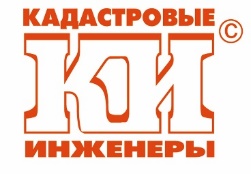 Тематические энциклопедии и альбомы Русского географического общества, в том числе Фотоальбом «Россия. Самая красивая страна» - коллекционное издание с лучшими фотографиями России, которые были отобраны Русским географическим обществом из более чем                      42 000 претендентов  - 10 шт.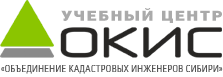 Саморегулируемая организация Ассоциация «Объединение кадастровых инженеров»Профессиональная переподготовка «Судебная землеустроительная экспертиза» 250 часов и 550 часов – по 3 призаСертификация судебных экспертов – 6 призовПрофессиональная переподготовка «Кадастровая деятельность» 600 часов – 3 приза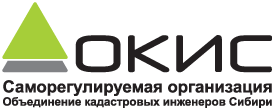 ЧОУ ДПО УЦ «ОКИС»Повышение квалификации «Современные технологии в области кадастровой деятельности» - 6 призовПовышение квалификации «Актуальные вопросы законодательства в области кадастровой деятельности» - 6 призов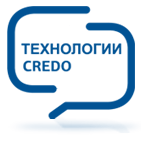 ООО «Кредо-Диалог»Доступ к системе КРЕДО КАДАСТР, позволяющей формировать пакеты документов в соответствии с приказами Минэкономразвития России (в любой номинации, кроме 8)
Для III места на 3 месяца
Для II места на 6 месяцев
Для I места на 1 год.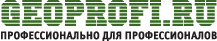 ООО "Геопрофи"Информационная поддержка мероприятияПодписка на журнал "Геопрофи" на 2022 год  - 10-15 шт. 